Załącznik nr 15 do Uchwały Nr 75/19Zarządu Województwa Małopolskiego z dnia 22 stycznia 2019 r.Plan Zamierzenia Edukacyjnego 2018/2019stanowiący załącznik do umowy stypendialnej
w ramach przedsięwzięcia strategicznego pn. Regionalny Program Stypendialny finansowanego ze środków własnych Województwa MałopolskiegoNumer sprawy: (wypełnia Departament EK)Numer sprawy: (wypełnia Departament EK)EK-Potwierdzenie wpływu:
(wypełnia Departament EK)A. Dane Ucznia szczególnie uzdolnionego/StudentaA. Dane Ucznia szczególnie uzdolnionego/StudentaA. Dane Ucznia szczególnie uzdolnionego/StudentaA. Dane Ucznia szczególnie uzdolnionego/StudentaA. Dane Ucznia szczególnie uzdolnionego/StudentaA. Dane Ucznia szczególnie uzdolnionego/StudentaA. Dane Ucznia szczególnie uzdolnionego/StudentaA. Dane Ucznia szczególnie uzdolnionego/StudentaA. Dane Ucznia szczególnie uzdolnionego/StudentaA. Dane Ucznia szczególnie uzdolnionego/StudentaA. Dane Ucznia szczególnie uzdolnionego/StudentaA. Dane Ucznia szczególnie uzdolnionego/Studenta1. Nazwisko:2. Imię:3. PESEL:B. Zamierzenie edukacyjne Ucznia szczególnie uzdolnionego/Studenta    Należy określić minimum jedno zamierzenie edukacyjne w zakresie stypendium, o które ubiega się Uczeń/Student. Zamierzeniem edukacyjnym jest przedsięwzięcie naukowe, artystyczne, sportowe, obejmujące naukę nowożytnego języka obcego lub zdobycie doświadczenia w trakcie trwania stażu zawodowego.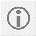     Zamierzenie edukacyjne Ucznia/Studenta musi być możliwe do zrealizowania w roku szkolnym/akademickim 2018/2019 i określone w sposób mierzalny. Proponowane działanie/a mają każdorazowo prowadzić do wyznaczenia co najmniej jednego rezultatu.     Kwota kosztów ponoszonych na realizację zaplanowanych celów musi być równa kwocie przyznanego stypendium. Stypendium przyznawane jest na okres 10 miesięcy, z wyjątkiem stypendium na naukę nowożytnego języka obcego przyznawanego na okres trwania kursu lub stypendium stażowego przyznawanego na okres trwania stażu. Łączna wartość stypendium dla uczniów: klas 5-7 szkoły podstawowej to 3500,00 zł brutto, klas 8 szkoły podstawowej (w tym klas dotychczasowego gimnazjum) – 4250,00 zł brutto, szkół ponadpodstawowych (w tym klas dotychczasowych szkół ponadgimnazjalnych) – 5000,00 zł brutto, studentów: 6000,00 zł brutto, z wyjątkiem stypendium na naukę nowożytnego języka obcego, którego wysokość wynosi nie więcej niż 50% kosztu kursu języka obcego oraz stypendium stażowego, którego wysokość wynosi równowartość stypendium przyznanego przez przedsiębiorcę, przy czym nie więcej niż 800,00 zł brutto miesięcznie.    Wnioskodawca uprawniony jest do realizacji Planu Zamierzenia Edukacyjnego, na własny koszt i ryzyko, nie wcześniej niż:w przypadku uczniów od pierwszego września 2018 r., w przypadku studentów od pierwszego października 2018 r.  Stypendysta nie może finansować z innych środków publicznych krajowych lub wspólnotowych, w szczególności ze środków pochodzących z budżetu państwa, budżetu jednostki samorządu terytorialnego, środków funduszy strukturalnych, w tym Europejskiego Funduszu Społecznego oraz Funduszu Spójności Unii Europejskiej, kosztów poniesionych ze stypendium w ten sposób, że spowodowałoby to ich podwójne finansowanie.  Rodzaje stypendiów w przypadku uczniów: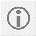 za szczególne osiągnięcia artystyczne – należy uzupełnić wyłącznie pole D., I. oraz K.,za szczególne osiągnięcia sportowe - należy uzupełnić wyłącznie pole E., I. oraz K.,za szczególne osiągnięcia w naukach humanistycznych - należy uzupełnić wyłącznie pole C., I. oraz K.  Rodzaje stypendiów w przypadku studentów:za szczególne osiągnięcia artystyczne – należy uzupełnić wyłącznie pole D., I. oraz K.,za szczególne osiągnięcia sportowe - należy uzupełnić wyłącznie pole E., I. oraz K.,za szczególne osiągnięcia w naukach humanistycznych i społecznych - należy uzupełnić wyłącznie pole C., I. oraz K.,za szczególne osiągnięcia w naukach ścisłych, przyrodniczych i technicznych (dla studentów studiujących na kierunkach kluczowych)- należy uzupełnić wyłącznie pole C., I. oraz K.,na naukę nowożytnego języka obcego - należy uzupełnić wyłącznie pole F., J. oraz K.,stażowe - należy uzupełnić wyłącznie pole G. oraz K.,na naukę języka polskiego - należy uzupełnić wyłącznie pole H., I. oraz K.,C. Zamierzenie edukacyjne – naukowe (należy uzupełnić w przypadku stypendium za szczególne osiągnięcia w naukach humanistycznych, za szczególne osiągnięcia w naukach humanistycznych i społecznych, za szczególne osiągnięcia w naukach ścisłych, przyrodniczych i technicznych)Krótki opis planowanej ścieżki rozwoju w naukach: humanistycznych, społecznych, ścisłych, przyrodniczych i technicznych:Planowane przedsięwzięcie/a w ramach realizacji zamierzenia edukacyjnego:Przewidywany/e mierzalny/e rezultat/y wynikający/e z realizacji zamierzenia edukacyjnego:D. Zamierzenie edukacyjne – artystyczne (należy uzupełnić w przypadku stypendium za szczególne osiągnięcia artystyczne) Krótki opis planowanej ścieżki rozwoju artystycznego:Planowane przedsięwzięcie/a w ramach realizacji zamierzenia edukacyjnego:Przewidywany/e mierzalny/e rezultat/y wynikający/e z realizacji zamierzenia edukacyjnego:E. Zamierzenie edukacyjne – sportowe (należy uzupełnić w przypadku stypendium za szczególne osiągnięcia sportowe) Krótki opis planowanej ścieżki rozwoju sportowego:Planowane przedsięwzięcie/a w ramach realizacji zamierzenia edukacyjnego:Przewidywany/e mierzalny/e rezultat/y wynikający/e z realizacji zamierzenia edukacyjnego:F. Zamierzenie edukacyjne – nauka nowożytnego języka obcego (należy uzupełnić w przypadku stypendium na naukę nowożytnego języka obcego)Krótki opis planowanej ścieżki rozwoju w związku z nauką nowożytnego języka obcego (należy wskazać jakiego języka dotyczy kurs oraz określić stopień znajomości nowożytnego języka obcego):Planowane przedsięwzięcie/a w ramach realizacji zamierzenia edukacyjnego:kurs nauki języka ……………………………….. (określić jakiego).Przewidywany/e mierzalny/e rezultat/y wynikający/e z realizacji zamierzenia edukacyjnego (obligatoryjnie należy zrealizować wszystkie wskazane poniżej rezultaty):zaświadczenie o ukończeniu kursu języka ……………………………….. (określić jakiego),zaświadczenie o stopniu znajomości ww. języka,zaświadczenie o frekwencji na poziomie minimum 90% godzin lekcyjnych kursu.G. Zamierzenie edukacyjne – staż (należy uzupełnić w przypadku stypendium stażowego)Krótki opis planowanej ścieżki rozwoju w związku ze stażem (należy wskazać zakres obowiązków stażysty, który winien korespondować z kierunkiem studiów stypendysty): W przypadku stypendium stażowego do Planu Zamierzenia Edukacyjnego należy dołączyć podpisane porozumienie lub umowę na realizację stażu. Dokumenty powinny być sporządzone w sposób nienaruszający tajemnicy przedsiębiorstwa.Planowane przedsięwzięcie/a w ramach realizacji zamierzenia edukacyjnego:staż  w okresie od ……………………………….. do ……………………………….. (okres stażu nie może być krótszy niż 3 miesiące).Przewidywany/e mierzalny/e rezultat/y wynikający/e z realizacji zamierzenia edukacyjnego (obligatoryjnie należy zrealizować wskazany poniżej rezultat):zaświadczenie o ukończeniu stażu. Klauzula Informacyjna RODOZgodnie z art. 13 ust. 1-2 Rozporządzenia Parlamentu Europejskiego i Rady (UE) 2016/679 z 27 kwietnia 2016 r. w sprawie ochrony osób fizycznych w związku z przetwarzaniem danych osobowych i w sprawie swobodnego przepływu takich danych oraz uchylenia dyrektywy 95/46/WE (ogólne rozporządzenie o ochronie danych)  zwanego dalej RODO – informuje się, że: I. Administrator danych osobowychAdministratorem Pani/Pana danych osobowych jest Województwo Małopolskie z siedzibą w Krakowie, ul. Basztowa 22, 31-156 Kraków, adres do korespondencji ul. Racławicka 56, 30-017 Kraków.  II. Inspektor Ochrony DanychDane kontaktowe Inspektora Ochrony Danych – adres do korespondencji: Inspektor Ochrony Danych UMWM, Urząd Marszałkowski Województwa Małopolskiego, ul. Racławicka 56, 30-017 Kraków; email: iodo@umwm.malopolska.pl.  III. Cele przetwarzani a danych i  podstawy przetwarzaniaAdministrator będzie przetwarzać Pani/Pana dane na podstawie art. 6 ust. 1 lit. a) RODO (wyrażenie zgody na przetwarzanie danych osobowych) w celu przeprowadzenia naboru wniosków stypendialnych i ich oceny, a w przypadku otrzymania stypendium również w celu realizacji przedsięwzięcia strategicznego pn. "Regionalny Program Stypendialny" finansowanego ze środków własnych Województwa Małopolskiego.IV. Informacja o dobrowolności podania danychPodanie danych ma charakter dobrowolny, ale jest konieczne do przeprowadzenia naboru wniosków stypendialnych i ich oceny, a w przypadku otrzymania stypendium również w celu realizacji przedsięwzięcia strategicznego pn. "Regionalny Program Stypendialny" finansowanego ze środków własnych Województwa Małopolskiego.V. Konsekwencje niepodania danych osobowychKonsekwencją niepodania danych osobowych będzie brak możliwości wzięcia udziału w naborze wniosków stypendialnych oraz udzielenia wsparcia stypendialnego.VI. Okres przechowywania danych osobowychPani/Pana dane osobowe będą przechowywane przez okres niezbędny do realizacji umowy stypendialnej i złożenia sprawozdania z realizacji Planu Zamierzenia Edukacyjnego oraz przez okres archiwizacji dokumentacji wynoszący 5 lat zgodnie z kategorią archiwalną określoną w Jednolitym Rzeczowym Wykazie Akt dla organów samorządu województwa i urzędów marszałkowskich.VII. Prawa osób, których dane dotycząPrzysługuje Pani/Panu prawo dostępu do treści swoich danych oraz prawo ich: sprostowania, ograniczenia przetwarzania i usunięcia oraz prawo do cofnięcia zgody w dowolnym momencie bez wpływu na zgodność z prawem przetwarzania, którego dokonano na podstawie zgody przed jej cofnięciem. Szczegółowe zasady korzystania z ww. uprawnień regulują art. 15-18 RODO.VIII. Prawo wniesienia skargi do organu nadzorczegoPrzysługuje Pani/Panu prawo wniesienia skargi do organu nadzorczego, którym w Polsce jest Prezes Urzędu Ochrony Danych Osobowych.IX. Odbiorcy danychPani/Pana dane osobowe mogą zostać ujawnione innym podmiotom upoważnionym na podstawie przepisów prawa do kontroli, weryfikacji poprawności prowadzonego naboru.X.  Informacja dotycząca zautomatyzowanego przetwarzania danych osobowych, w tym profilowaniaPani/Pana dane nie będą przetwarzane w sposób zautomatyzowany, w tym również profilowane. PoświadczeniaNiniejszym poświadczam, że Student ………………………………………………… (imię i nazwisko) w roku akademickim 2018/2019 odbędzie staż w ………………………………………… ……………………………………………………………………… (nazwa przedsiębiorcy, u którego student odbędzie staż). Data:                                             ……………………………………….                                                                                    podpis i pieczęć przedsiębiorcy lub osoby upoważnionejWyrażam zgodę / nie wyrażam zgody na przetwarzanie moich danych osobowych zawartych 
w niniejszym Planie Zamierzenia Edukacyjnego oraz porozumieniu lub umowie na realizację stażu przez Administratora danych osobowych – Województwo Małopolskie, z siedzibą w Krakowie, ul. Basztowa 22, 31-156 Kraków, adres do korespondencji ul. Racławicka 56, 30-017 Kraków w celu realizacji przedsięwzięcia strategicznego pn. „Regionalny Program Stypendialny” finansowanego ze środków własnych Województwa Małopolskiego.  Wyrażenie zgody jest dobrowolne, jednak niezbędne do realizacji wskazanego wyżej celu. Jednocześnie oświadczam, że zapoznałam/em się z klauzulami informacyjnymi RODO.Data:                                            ……………………………………….                                                                                          podpis i pieczęć przedsiębiorcy lub osoby upoważnionejH. Zamierzenie edukacyjne – nauka języka polskiego (należy uzupełnić w przypadku stypendium na naukę języka polskiego)Krótki opis planowanej ścieżki rozwoju w związku z nauką języka polskiego:Planowane przedsięwzięcie/a w ramach realizacji zamierzenia edukacyjnego: kurs nauki języka polskiego, inne aktywności:………………………………………………,………………………………………………,………………………………………………,………………………………………………,……………………………………………….Przewidywany/e mierzalny/e rezultat/y wynikający/e z realizacji zamierzenia edukacyjnego: w przypadku podjęcia kursu języka polskiego (obligatoryjnie należy zrealizować wszystkie wskazane poniżej rezultaty):zaświadczenie o ukończeniu kursu języka ……………………………….. (określić jakiego),zaświadczenie o stopniu znajomości ww. języka,zaświadczenie o frekwencji na poziomie minimum 90% godzin lekcyjnych kursu. inne rezultaty:………………………………………………,………………………………………………,………………………………………………,………………………………………………,……………………………………………….Planowane (szacunkowe) wydatki związane z realizacją zamierzenia/ń edukacyjnego/ych (wydatki należy wyszczególnić na kwotę odpowiadającą wysokości właściwego stypendium określonego w polu B.): UWAGA!!! Zestawienie nie dotyczy stypendium stażowego.Planowane (szacunkowe) wydatki związane z realizacją zamierzenia/ń edukacyjnego/ych (wydatki należy wyszczególnić na kwotę odpowiadającą wysokości właściwego stypendium określonego w polu B.): UWAGA!!! Zestawienie nie dotyczy stypendium stażowego.Planowane (szacunkowe) wydatki związane z realizacją zamierzenia/ń edukacyjnego/ych (wydatki należy wyszczególnić na kwotę odpowiadającą wysokości właściwego stypendium określonego w polu B.): UWAGA!!! Zestawienie nie dotyczy stypendium stażowego.Lp.Planowany rodzaj wydatkuSzacunkowy koszt w złRAZEM:RAZEM:Planowane wydatki związane z realizacją zamierzenia edukacyjnego (wysokość stypendium wynosi nie więcej niż 50% kosztu kursu języka obcego określonego we wniosku o przyznanie stypendium dla studentów w roku akademickim 2018/2019 – pole H.)Planowane wydatki związane z realizacją zamierzenia edukacyjnego (wysokość stypendium wynosi nie więcej niż 50% kosztu kursu języka obcego określonego we wniosku o przyznanie stypendium dla studentów w roku akademickim 2018/2019 – pole H.)Planowane wydatki związane z realizacją zamierzenia edukacyjnego (wysokość stypendium wynosi nie więcej niż 50% kosztu kursu języka obcego określonego we wniosku o przyznanie stypendium dla studentów w roku akademickim 2018/2019 – pole H.)Lp.Planowany rodzaj wydatkuCałkowity koszt kursu w zł 1koszt kursu języka ……………………………….. (określić jakiego)RAZEM:RAZEM:PodpisPodpis………………………………………………                                                        miejscowość i data………………………………………………                                                       podpis Wnioskodawcy